РЕШЕНИЕ № 4О внесении изменений и дополнений в Решение Собрания депутатов Эсто-Алтайского сельского муниципального образования Республики Калмыкия №25 от 24.12.2021 «О бюджете Эсто-Алтайского  сельского муниципального образования Республики Калмыкия  на 2022 год»В соответствии со ст.55 ФЗ №131-ФЗ «Об общих принципах организации местного самоуправления в Российской Федерации» Собрание депутатов Эсто-Алтайского сельского муниципального образования Республики Калмыкия решило внести в Решение №25 от 24.12.2022г. «О бюджете Эсто-Алтайского  сельского муниципального образования Республики Калмыкия  на 2022 год» следующие поправки: Внести изменения в приложение 2 «Ведомственная структура расходов Эсто-Алтайского сельского муниципального образования Республики Калмыкия на 2022 год», изложив его в следующей редакции, согласно приложению 1 к настоящему решению.Внести изменения в приложение 3 «Распределение бюджетных ассигнований по разделам, подразделам, группам и подгруппам видов расходов, классификации расходов Эсто-Алтайского сельского муниципального образования Республики Калмыкия в 2022 году», изложив его в следующей редакции, согласно приложению 2 к настоящему решению.Установить, что остатки денежных средств, образовавшихся на счетах по учету средств местного бюджета на 1 января 2022 года в сумме 434,4 тыс.руб могут направляться на покрытие временных кассовых разрывов , возникающих  в ходе исполнения бюджета Эсто-Алтайского сельского муниципального образования Республики Калмыкия в 2022 году. Настоящее решение вступает в силу со дня его принятия.Председатель Собрания депутатовЭсто-Алтайского сельского муниципальногообразования Республики Калмыкия:                                                Н.Ю. ПетроваГлава (ахлачи)Эсто-Алтайского сельского муниципальногообразования Республики Калмыкия                                                        А.К. Манджиков ХАЛЬМГ ТАҢҺЧИНЭСТО-АЛТАЙСК СЕЛƏНƏМУНИЦИПАЛЬН БYРДƏЦИИНДЕПУТАТНЫРИН ХУРЫГ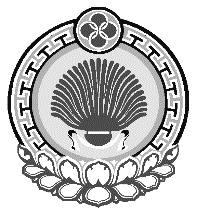 ЭСТО-АЛТАЙСКОЕ СЕЛЬСКОЕМУНИЦИПАЛЬНОЕ ОБРАЗОВАНИЕРЕСПУБЛИКИ КАЛМЫКИЯСОБРАНИЕ ДЕПУТАТОВ359026, Республика Калмыкия, с. Эсто-Алтай, ул. Карла МарксаИНН 0812900527, т. (84745) 98-2-41, e-mail: еsto-аltay@yandex.ru359026, Республика Калмыкия, с. Эсто-Алтай, ул. Карла МарксаИНН 0812900527, т. (84745) 98-2-41, e-mail: еsto-аltay@yandex.ru359026, Республика Калмыкия, с. Эсто-Алтай, ул. Карла МарксаИНН 0812900527, т. (84745) 98-2-41, e-mail: еsto-аltay@yandex.ru5 мая 2022 г.с. Эсто-Алтай 